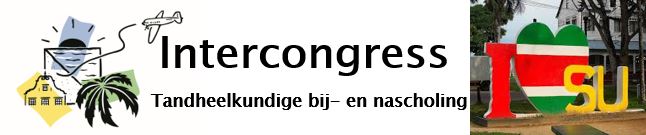 Programma Tandarts“Your Yearly Update in General Dentistry 2019” Datum:		12 april 2019 – 15 april 2019Lokatie :		Royal Ball room van royal toraricaSprekers :	Hans van Pelt                                Alwin van Daelen                                Dien Gambon                                Eric Jan ReijnenVrijdag 12  april 201917.30 uur: inschrijven cursus18.30 uur: Get to gether en introductie sprekersZaterdag 13  april 2019Gemeenschappelijke ochtend met de tandartsen ,mondhygiënisten/JTV en assistenten08.00 uur - 09.15 uur	Alwin van Daelen : Schoonheid in de tandheelkunde:mooi, mooier, mooist..?09.15 uur - 09.45 uur	pauze09.45 uur - 11.00 uur	Dien Gambon : Gebits slijtage/erosie11.00 uur - 11.15 uur	pauze11.15 uur - 12.30 uur	Dien Gambon: Trends en Life style12.30 uur - 13.30 uur  lunch13.30 uur - 14.45 uur	Eric Jan Reijnen: scannen en digitale prothese14.45 uur - 15.00 uur	pauze15.00 uur - 16.15 uur	Eric Jan Reijnen : vervolg en demonstratie 3 M scannerZondag 14  april 201908.00 uur - 09.15 uur        Alwin van Daelen“You’re gonna need a bigger boat” : restauratieve tandheelkunde breed belicht, deel 1.09.15 uur - 09.45 uur	pauze09.45 uur - 11.00 uur         Hans van Pelt: occlusale hygiene als voorwaarde voor duurzaam restaureren11.00 uur - 11.15 uur	pauze11.15 uur - 12.30 uur         Hans van Pelt: digitale occlusie-analyse met de T scan12.30 -13.30 uur lunch13.30 uur -  14.45 uur        Dien Gambon; Kinder tandheelkiunde met theorie ZDF en Hall14.45 uur- 15.00 uur           pauze15.00 uur -16.30 uur           Dien Gambon ; ZDF  en Hall techniek met hands on trainingMaandag 15  april 201908.00 uur - 09.15 uur	Hans van Pelt:  Restaureren met visie09.15 uur - 09.45 uur	pauze09.45 uur - 11.00 uur	Alwin van Daelen“You’re gonna need a bigger boat” : restauratieve tandheelkunde breed belicht, deel 2 11.00 uur - 11.15 uur	pauze11.15 uur - 12.30 uur	Hans van Pelt: Minimaal invasief sluiten van diastemen’s Avonds slotfeest